Request for Electrical Permit to Work ()Email to Electricalisolations@transport.nsw.gov.auThis Permit Request to be submitted 12 weeks prior to isolationThis Permit Request to be submitted 12 weeks prior to isolationThis Permit Request to be submitted 12 weeks prior to isolationThis Permit Request to be submitted 12 weeks prior to isolationThis Permit Request to be submitted 12 weeks prior to isolationThis Permit Request to be submitted 12 weeks prior to isolationThis Permit Request to be submitted 12 weeks prior to isolationThis Permit Request to be submitted 12 weeks prior to isolationThis Permit Request to be submitted 12 weeks prior to isolationThis Permit Request to be submitted 12 weeks prior to isolationThis Permit Request to be submitted 12 weeks prior to isolationThis Permit Request to be submitted 12 weeks prior to isolationThis Permit Request to be submitted 12 weeks prior to isolationThis Permit Request to be submitted 12 weeks prior to isolationThis Permit Request to be submitted 12 weeks prior to isolationThis Permit Request to be submitted 12 weeks prior to isolationThis Permit Request to be submitted 12 weeks prior to isolationThis Permit Request to be submitted 12 weeks prior to isolationThis Permit Request to be submitted 12 weeks prior to isolationThis Permit Request to be submitted 12 weeks prior to isolationThis Permit Request to be submitted 12 weeks prior to isolationThis Permit Request to be submitted 12 weeks prior to isolationThis Permit Request to be submitted 12 weeks prior to isolationThis Permit Request to be submitted 12 weeks prior to isolationThis Permit Request to be submitted 12 weeks prior to isolationThis Permit Request to be submitted 12 weeks prior to isolation1Permit Requester DetailsPermit Requester DetailsPermit Requester DetailsPermit Requester DetailsPermit Requester DetailsPermit Requester DetailsPermit Requester DetailsPermit Requester DetailsPermit Requester DetailsPermit Requester DetailsPermit Requester DetailsPermit Requester DetailsPermit Requester DetailsPermit Requester DetailsPermit Requester DetailsPermit Requester DetailsPermit Requester DetailsPermit Requester DetailsPermit Requester DetailsPermit Requester DetailsPermit Requester DetailsPermit Requester DetailsPermit Requester DetailsPermit Requester DetailsPermit Requester DetailsSubmittedSubmittedAmendedAmendedAmendedEmailEmailEmailRequesterRequester2Planned Time & Date Planned Time & Date Planned Time & Date Planned Time & Date Planned Time & Date Planned Time & Date Planned Time & Date Planned Time & Date Planned Time & Date Planned Time & Date Planned Time & Date Planned Time & Date Planned Time & Date Planned Time & Date Planned Time & Date Planned Time & Date Planned Time & Date Planned Time & Date Planned Time & Date Planned Time & Date Planned Time & Date Planned Time & Date Planned Time & Date Planned Time & Date Planned Time & Date Please note Switching Times will be outside these planned work hours. Refer to https://isolations.rail.nsw.gov.au/files/outage-assessment-framework.pdf for allowed isolation timeframes.Please note Switching Times will be outside these planned work hours. Refer to https://isolations.rail.nsw.gov.au/files/outage-assessment-framework.pdf for allowed isolation timeframes.Please note Switching Times will be outside these planned work hours. Refer to https://isolations.rail.nsw.gov.au/files/outage-assessment-framework.pdf for allowed isolation timeframes.Please note Switching Times will be outside these planned work hours. Refer to https://isolations.rail.nsw.gov.au/files/outage-assessment-framework.pdf for allowed isolation timeframes.Please note Switching Times will be outside these planned work hours. Refer to https://isolations.rail.nsw.gov.au/files/outage-assessment-framework.pdf for allowed isolation timeframes.Please note Switching Times will be outside these planned work hours. Refer to https://isolations.rail.nsw.gov.au/files/outage-assessment-framework.pdf for allowed isolation timeframes.Please note Switching Times will be outside these planned work hours. Refer to https://isolations.rail.nsw.gov.au/files/outage-assessment-framework.pdf for allowed isolation timeframes.Please note Switching Times will be outside these planned work hours. Refer to https://isolations.rail.nsw.gov.au/files/outage-assessment-framework.pdf for allowed isolation timeframes.Please note Switching Times will be outside these planned work hours. Refer to https://isolations.rail.nsw.gov.au/files/outage-assessment-framework.pdf for allowed isolation timeframes.Please note Switching Times will be outside these planned work hours. Refer to https://isolations.rail.nsw.gov.au/files/outage-assessment-framework.pdf for allowed isolation timeframes.Please note Switching Times will be outside these planned work hours. Refer to https://isolations.rail.nsw.gov.au/files/outage-assessment-framework.pdf for allowed isolation timeframes.Please note Switching Times will be outside these planned work hours. Refer to https://isolations.rail.nsw.gov.au/files/outage-assessment-framework.pdf for allowed isolation timeframes.Please note Switching Times will be outside these planned work hours. Refer to https://isolations.rail.nsw.gov.au/files/outage-assessment-framework.pdf for allowed isolation timeframes.Please note Switching Times will be outside these planned work hours. Refer to https://isolations.rail.nsw.gov.au/files/outage-assessment-framework.pdf for allowed isolation timeframes.Please note Switching Times will be outside these planned work hours. Refer to https://isolations.rail.nsw.gov.au/files/outage-assessment-framework.pdf for allowed isolation timeframes.Please note Switching Times will be outside these planned work hours. Refer to https://isolations.rail.nsw.gov.au/files/outage-assessment-framework.pdf for allowed isolation timeframes.Please note Switching Times will be outside these planned work hours. Refer to https://isolations.rail.nsw.gov.au/files/outage-assessment-framework.pdf for allowed isolation timeframes.Please note Switching Times will be outside these planned work hours. Refer to https://isolations.rail.nsw.gov.au/files/outage-assessment-framework.pdf for allowed isolation timeframes.Please note Switching Times will be outside these planned work hours. Refer to https://isolations.rail.nsw.gov.au/files/outage-assessment-framework.pdf for allowed isolation timeframes.Please note Switching Times will be outside these planned work hours. Refer to https://isolations.rail.nsw.gov.au/files/outage-assessment-framework.pdf for allowed isolation timeframes.Please note Switching Times will be outside these planned work hours. Refer to https://isolations.rail.nsw.gov.au/files/outage-assessment-framework.pdf for allowed isolation timeframes.Please note Switching Times will be outside these planned work hours. Refer to https://isolations.rail.nsw.gov.au/files/outage-assessment-framework.pdf for allowed isolation timeframes.Please note Switching Times will be outside these planned work hours. Refer to https://isolations.rail.nsw.gov.au/files/outage-assessment-framework.pdf for allowed isolation timeframes.Please note Switching Times will be outside these planned work hours. Refer to https://isolations.rail.nsw.gov.au/files/outage-assessment-framework.pdf for allowed isolation timeframes.Please note Switching Times will be outside these planned work hours. Refer to https://isolations.rail.nsw.gov.au/files/outage-assessment-framework.pdf for allowed isolation timeframes.Please note Switching Times will be outside these planned work hours. Refer to https://isolations.rail.nsw.gov.au/files/outage-assessment-framework.pdf for allowed isolation timeframes.Week / WeekendWeek / WeekendWeek / WeekendWeek / WeekendStartStartStartFinishFinishNumber of ShiftsNumber of ShiftsNumber of ShiftsNumber of ShiftsIsolation Type RequiredIsolation Type RequiredIsolation Type RequiredIsolation Type RequiredIsolation Type RequiredIsolation Type RequiredIsolation Type Required Continuous  Recurring Continuous  Recurring Continuous  Recurring Continuous  Recurring Continuous  Recurring Continuous  Recurring Continuous  Recurring Continuous  Recurring Continuous  Recurring Continuous  Recurring Continuous  Recurring Continuous  Recurring Continuous  Recurring3Work DetailsWork DetailsWork DetailsWork DetailsWork DetailsWork DetailsWork DetailsWork DetailsWork DetailsWork DetailsWork DetailsWork DetailsWork DetailsWork DetailsWork DetailsWork DetailsWork DetailsWork DetailsWork DetailsWork DetailsWork DetailsWork DetailsWork DetailsWork DetailsWork DetailsConfig / OutageConfig / OutageConfig / OutageConfig / OutageConfig / OutageWO NumberWO NumberWO NumberWO NumberLocationLocationLocationLocationLocationDescriptionDescriptionDescriptionDescriptionDescriptionPlantPlantPlantPlantPlant Dumpy  Vac Truck  EWP  Telehandler  Crane Dumpy  Vac Truck  EWP  Telehandler  Crane Dumpy  Vac Truck  EWP  Telehandler  Crane Dumpy  Vac Truck  EWP  Telehandler  Crane Dumpy  Vac Truck  EWP  Telehandler  Crane Dumpy  Vac Truck  EWP  Telehandler  Crane Dumpy  Vac Truck  EWP  Telehandler  Crane Dumpy  Vac Truck  EWP  Telehandler  Crane Dumpy  Vac Truck  EWP  Telehandler  Crane Dumpy  Vac Truck  EWP  Telehandler  Crane Dumpy  Vac Truck  EWP  Telehandler  Crane Dumpy  Vac Truck  EWP  Telehandler  Crane Dumpy  Vac Truck  EWP  Telehandler  Crane Dumpy  Vac Truck  EWP  Telehandler  Crane Dumpy  Vac Truck  EWP  Telehandler  Crane Dumpy  Vac Truck  EWP  Telehandler  Crane Dumpy  Vac Truck  EWP  Telehandler  Crane Dumpy  Vac Truck  EWP  Telehandler  Crane Dumpy  Vac Truck  EWP  Telehandler  Crane Dumpy  Vac Truck  EWP  Telehandler  Crane Dumpy  Vac Truck  EWP  Telehandler  CraneWork Carried Out ByWork Carried Out ByWork Carried Out ByWork Carried Out ByWork Carried Out ByEOD AdviceEOD AdviceEOD AdviceEOD AdviceEOD Advice4HV Feeder DetailsHV Feeder DetailsHV Feeder DetailsHV Feeder DetailsHV Feeder DetailsHV Feeder DetailsHV Feeder DetailsHV Feeder DetailsHV Feeder DetailsHV Feeder DetailsHV Feeder DetailsHV Feeder DetailsHV Feeder DetailsHV Feeder DetailsHV Feeder DetailsHV Feeder DetailsHV Feeder DetailsHV Feeder DetailsHV Feeder DetailsHV Feeder DetailsHV Feeder DetailsHV Feeder DetailsHV Feeder DetailsHV Feeder DetailsHV Feeder DetailsUse Poles or Substations to specify location(s) for Aerial Feeders. Use Substations, Landmarks or other references to specify location(s) for Cable Feeders. Unless the worksite spans the whole feeder, Sub to Sub is not acceptable.Use Poles or Substations to specify location(s) for Aerial Feeders. Use Substations, Landmarks or other references to specify location(s) for Cable Feeders. Unless the worksite spans the whole feeder, Sub to Sub is not acceptable.Use Poles or Substations to specify location(s) for Aerial Feeders. Use Substations, Landmarks or other references to specify location(s) for Cable Feeders. Unless the worksite spans the whole feeder, Sub to Sub is not acceptable.Use Poles or Substations to specify location(s) for Aerial Feeders. Use Substations, Landmarks or other references to specify location(s) for Cable Feeders. Unless the worksite spans the whole feeder, Sub to Sub is not acceptable.Use Poles or Substations to specify location(s) for Aerial Feeders. Use Substations, Landmarks or other references to specify location(s) for Cable Feeders. Unless the worksite spans the whole feeder, Sub to Sub is not acceptable.Use Poles or Substations to specify location(s) for Aerial Feeders. Use Substations, Landmarks or other references to specify location(s) for Cable Feeders. Unless the worksite spans the whole feeder, Sub to Sub is not acceptable.Use Poles or Substations to specify location(s) for Aerial Feeders. Use Substations, Landmarks or other references to specify location(s) for Cable Feeders. Unless the worksite spans the whole feeder, Sub to Sub is not acceptable.Use Poles or Substations to specify location(s) for Aerial Feeders. Use Substations, Landmarks or other references to specify location(s) for Cable Feeders. Unless the worksite spans the whole feeder, Sub to Sub is not acceptable.Use Poles or Substations to specify location(s) for Aerial Feeders. Use Substations, Landmarks or other references to specify location(s) for Cable Feeders. Unless the worksite spans the whole feeder, Sub to Sub is not acceptable.Use Poles or Substations to specify location(s) for Aerial Feeders. Use Substations, Landmarks or other references to specify location(s) for Cable Feeders. Unless the worksite spans the whole feeder, Sub to Sub is not acceptable.Use Poles or Substations to specify location(s) for Aerial Feeders. Use Substations, Landmarks or other references to specify location(s) for Cable Feeders. Unless the worksite spans the whole feeder, Sub to Sub is not acceptable.Use Poles or Substations to specify location(s) for Aerial Feeders. Use Substations, Landmarks or other references to specify location(s) for Cable Feeders. Unless the worksite spans the whole feeder, Sub to Sub is not acceptable.Use Poles or Substations to specify location(s) for Aerial Feeders. Use Substations, Landmarks or other references to specify location(s) for Cable Feeders. Unless the worksite spans the whole feeder, Sub to Sub is not acceptable.Use Poles or Substations to specify location(s) for Aerial Feeders. Use Substations, Landmarks or other references to specify location(s) for Cable Feeders. Unless the worksite spans the whole feeder, Sub to Sub is not acceptable.Use Poles or Substations to specify location(s) for Aerial Feeders. Use Substations, Landmarks or other references to specify location(s) for Cable Feeders. Unless the worksite spans the whole feeder, Sub to Sub is not acceptable.Use Poles or Substations to specify location(s) for Aerial Feeders. Use Substations, Landmarks or other references to specify location(s) for Cable Feeders. Unless the worksite spans the whole feeder, Sub to Sub is not acceptable.Use Poles or Substations to specify location(s) for Aerial Feeders. Use Substations, Landmarks or other references to specify location(s) for Cable Feeders. Unless the worksite spans the whole feeder, Sub to Sub is not acceptable.Use Poles or Substations to specify location(s) for Aerial Feeders. Use Substations, Landmarks or other references to specify location(s) for Cable Feeders. Unless the worksite spans the whole feeder, Sub to Sub is not acceptable.Use Poles or Substations to specify location(s) for Aerial Feeders. Use Substations, Landmarks or other references to specify location(s) for Cable Feeders. Unless the worksite spans the whole feeder, Sub to Sub is not acceptable.Use Poles or Substations to specify location(s) for Aerial Feeders. Use Substations, Landmarks or other references to specify location(s) for Cable Feeders. Unless the worksite spans the whole feeder, Sub to Sub is not acceptable.Use Poles or Substations to specify location(s) for Aerial Feeders. Use Substations, Landmarks or other references to specify location(s) for Cable Feeders. Unless the worksite spans the whole feeder, Sub to Sub is not acceptable.Testing as per Standard T HR EL 10001 STTesting as per Standard T HR EL 10001 STTesting as per Standard T HR EL 10001 STTesting as per Standard T HR EL 10001 STTesting as per Standard T HR EL 10001 STPlease attach diagram or map or work area in Section 8. Larger files can be sent with the request via email.Please attach diagram or map or work area in Section 8. Larger files can be sent with the request via email.Please attach diagram or map or work area in Section 8. Larger files can be sent with the request via email.Please attach diagram or map or work area in Section 8. Larger files can be sent with the request via email.Please attach diagram or map or work area in Section 8. Larger files can be sent with the request via email.Please attach diagram or map or work area in Section 8. Larger files can be sent with the request via email.Please attach diagram or map or work area in Section 8. Larger files can be sent with the request via email.Please attach diagram or map or work area in Section 8. Larger files can be sent with the request via email.Please attach diagram or map or work area in Section 8. Larger files can be sent with the request via email.Please attach diagram or map or work area in Section 8. Larger files can be sent with the request via email.Please attach diagram or map or work area in Section 8. Larger files can be sent with the request via email.Please attach diagram or map or work area in Section 8. Larger files can be sent with the request via email.Please attach diagram or map or work area in Section 8. Larger files can be sent with the request via email.Please attach diagram or map or work area in Section 8. Larger files can be sent with the request via email.Please attach diagram or map or work area in Section 8. Larger files can be sent with the request via email.Please attach diagram or map or work area in Section 8. Larger files can be sent with the request via email.Please attach diagram or map or work area in Section 8. Larger files can be sent with the request via email.Please attach diagram or map or work area in Section 8. Larger files can be sent with the request via email.Please attach diagram or map or work area in Section 8. Larger files can be sent with the request via email.Please attach diagram or map or work area in Section 8. Larger files can be sent with the request via email.Please attach diagram or map or work area in Section 8. Larger files can be sent with the request via email.Please attach diagram or map or work area in Section 8. Larger files can be sent with the request via email.Please attach diagram or map or work area in Section 8. Larger files can be sent with the request via email.Please attach diagram or map or work area in Section 8. Larger files can be sent with the request via email.Please attach diagram or map or work area in Section 8. Larger files can be sent with the request via email.Please attach diagram or map or work area in Section 8. Larger files can be sent with the request via email.5Other Network Operator’s ServicesOther Network Operator’s ServicesOther Network Operator’s ServicesOther Network Operator’s ServicesOther Network Operator’s ServicesOther Network Operator’s ServicesOther Network Operator’s ServicesOther Network Operator’s ServicesOther Network Operator’s ServicesOther Network Operator’s ServicesOther Network Operator’s ServicesOther Network Operator’s ServicesOther Network Operator’s ServicesOther Network Operator’s ServicesOther Network Operator’s ServicesOther Network Operator’s ServicesOther Network Operator’s ServicesOther Network Operator’s ServicesOther Network Operator’s ServicesOther Network Operator’s ServicesOther Network Operator’s ServicesOther Network Operator’s ServicesOther Network Operator’s ServicesOther Network Operator’s ServicesOther Network Operator’s Services6On-Site Walkthrough Required (All High Voltage Permits require On-Site Walkthrough)On-Site Walkthrough Required (All High Voltage Permits require On-Site Walkthrough)On-Site Walkthrough Required (All High Voltage Permits require On-Site Walkthrough)On-Site Walkthrough Required (All High Voltage Permits require On-Site Walkthrough)On-Site Walkthrough Required (All High Voltage Permits require On-Site Walkthrough)On-Site Walkthrough Required (All High Voltage Permits require On-Site Walkthrough)On-Site Walkthrough Required (All High Voltage Permits require On-Site Walkthrough)On-Site Walkthrough Required (All High Voltage Permits require On-Site Walkthrough)On-Site Walkthrough Required (All High Voltage Permits require On-Site Walkthrough)On-Site Walkthrough Required (All High Voltage Permits require On-Site Walkthrough)On-Site Walkthrough Required (All High Voltage Permits require On-Site Walkthrough)On-Site Walkthrough Required (All High Voltage Permits require On-Site Walkthrough)On-Site Walkthrough Required (All High Voltage Permits require On-Site Walkthrough)On-Site Walkthrough Required (All High Voltage Permits require On-Site Walkthrough)On-Site Walkthrough Required (All High Voltage Permits require On-Site Walkthrough)On-Site Walkthrough Required (All High Voltage Permits require On-Site Walkthrough)On-Site Walkthrough Required (All High Voltage Permits require On-Site Walkthrough)On-Site Walkthrough Required (All High Voltage Permits require On-Site Walkthrough)On-Site Walkthrough Required (All High Voltage Permits require On-Site Walkthrough)On-Site Walkthrough Required (All High Voltage Permits require On-Site Walkthrough)On-Site Walkthrough Required (All High Voltage Permits require On-Site Walkthrough)On-Site Walkthrough Required (All High Voltage Permits require On-Site Walkthrough)On-Site Walkthrough Required (All High Voltage Permits require On-Site Walkthrough)On-Site Walkthrough Required (All High Voltage Permits require On-Site Walkthrough)On-Site Walkthrough Required (All High Voltage Permits require On-Site Walkthrough) Yes Yes Yes Yes Yes Yes Yes Yes Yes Yes Yes Yes Yes Yes Yes Yes Yes Yes Yes Yes Yes Yes Yes Yes Yes Yes7Permit Holder Information (For Permit Issuer use only – to be confirmed with requester 7 days prior to isolation)Permit Holder Information (For Permit Issuer use only – to be confirmed with requester 7 days prior to isolation)Permit Holder Information (For Permit Issuer use only – to be confirmed with requester 7 days prior to isolation)Permit Holder Information (For Permit Issuer use only – to be confirmed with requester 7 days prior to isolation)Permit Holder Information (For Permit Issuer use only – to be confirmed with requester 7 days prior to isolation)Permit Holder Information (For Permit Issuer use only – to be confirmed with requester 7 days prior to isolation)Permit Holder Information (For Permit Issuer use only – to be confirmed with requester 7 days prior to isolation)Permit Holder Information (For Permit Issuer use only – to be confirmed with requester 7 days prior to isolation)Permit Holder Information (For Permit Issuer use only – to be confirmed with requester 7 days prior to isolation)Permit Holder Information (For Permit Issuer use only – to be confirmed with requester 7 days prior to isolation)Permit Holder Information (For Permit Issuer use only – to be confirmed with requester 7 days prior to isolation)Permit Holder Information (For Permit Issuer use only – to be confirmed with requester 7 days prior to isolation)Permit Holder Information (For Permit Issuer use only – to be confirmed with requester 7 days prior to isolation)Permit Holder Information (For Permit Issuer use only – to be confirmed with requester 7 days prior to isolation)Permit Holder Information (For Permit Issuer use only – to be confirmed with requester 7 days prior to isolation)Permit Holder Information (For Permit Issuer use only – to be confirmed with requester 7 days prior to isolation)Permit Holder Information (For Permit Issuer use only – to be confirmed with requester 7 days prior to isolation)Permit Holder Information (For Permit Issuer use only – to be confirmed with requester 7 days prior to isolation)Permit Holder Information (For Permit Issuer use only – to be confirmed with requester 7 days prior to isolation)Permit Holder Information (For Permit Issuer use only – to be confirmed with requester 7 days prior to isolation)Permit Holder Information (For Permit Issuer use only – to be confirmed with requester 7 days prior to isolation)Permit Holder Information (For Permit Issuer use only – to be confirmed with requester 7 days prior to isolation)Permit Holder Information (For Permit Issuer use only – to be confirmed with requester 7 days prior to isolation)Permit Holder Information (For Permit Issuer use only – to be confirmed with requester 7 days prior to isolation)Permit Holder Information (For Permit Issuer use only – to be confirmed with requester 7 days prior to isolation)8Work Area Map (Attach screenshot of work area highlighted on WebGIS)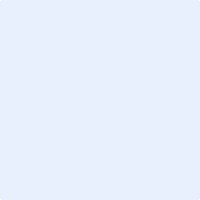 